班級: 資管四丙     學號:  4A390069          姓名:  林孟璇主題:人間福報        日期:   2017  年  12  月  9  日  覺世家庭其他心得我覺得這是一篇鰻有意義的報章雜誌，不僅提到法師的寬宏大量也敘述了村民們為了家園的生活環境，一同去改變和合作。可能是社會的變化，導致了某些公益、宗教團體因為利益而變了質，檯面上說的都是句句道理、無私奉獻，但私底下是不是” 藉公益之名，行暴利之實”就有待去查證了，因為有了一些案例而導致人們越來越懷疑公益的真實性，深怕自己貢獻的一份想助人的心意，不但沒有送到需要的族群身上，反而都被團體給吸收了。看了這篇報導文章，感受到法師的行動與真心，他為了仁嘉隆村的不實之名(毒村)而盡心盡力去改變世人的看法，經過法師的協助，毒村蛻變成了幸福村，皆因為法師的師父告訴了法師一句話「看什麼因緣做什麼事，就去做吧！」。這句話讓我想到了接下來的人生，身為即將出社會的大四畢業生，對於未來要想走哪條路和做什麼事情，老實說我是很迷惘的，是繼續讀研究所還是出國遊學又或者是直接進入職場，因為這句話讓我有了一點想法，就照著因緣，去做吧 !想那麼多做什麼，當機會來臨的時候，該做什麼就做什麼，什麼都沒做就在想會有什麼困難，那永遠都跨不出腳步，就像法師一樣，決定改變仁嘉隆村就去做，儘管需耗費大量時間、面對反對的聲音，他仍然前進著沒有放棄想法，這樣的堅持與相信，才能造就仁嘉隆村的幸福村美名，讓村民們有了嶄新的生活。村子的繁榮背後最大的支持一定是村民，想必仁嘉隆村的村民們一定很努力的一同奮鬥，一開始的不被看好，但為了生活不得不求新求變，人生不也如此嗎 ? 若一直維持現狀(毒村)，不但無法突破現身的困境，還有可能愈來愈差，到最後連想要努力一回的機會都會沒了，想要讓自己變得更好(幸福村)，遇到挫折是必定的，有時候就是需要放手一搏，成功就在一念之間。弘法故事 大馬毒村 翻轉變幸福村2017-09-30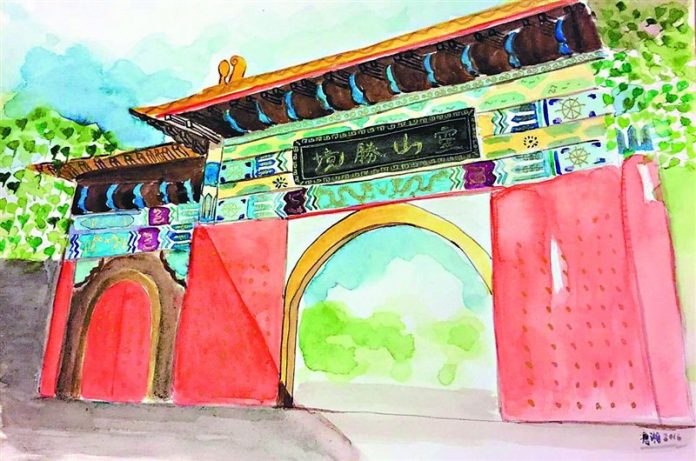 馬來西亞仁嘉隆村素有毒村之稱，是什麼力量讓它改變成幸福村，且還是個致富之村？圖／溏湘馬來西亞仁嘉隆村素有毒村之稱，是什麼力量讓它改變成幸福村，且還是個致富之村？
二○○七年，覺誠法師奉星雲大師之命，回到故鄉馬來西亞擔任總住持，並以位在吉隆坡郊區的東禪寺為重點。當時，他觀察村庄民風淳樸，經濟以採收棕櫚樹為主。
回想星雲大師剛來仁嘉隆村建寺時，許多人不解地問：「這地方很不起眼，為何要在此發展？」沒想到二十幾年後，仁嘉隆村已是高速公路必經之地，附近設有飛機場，別的村庄早已多是老人，唯仁嘉隆村特別興旺，全村約有三萬戶，老中青三代都有。
大馬在一九四二到一九四五年間，曾被日本統治，時間雖短卻激起了馬來人反殖民民族主義，華人因懼怕馬來人和伊斯蘭教的支配，紛紛參加馬來亞共產黨，使得先前在大馬取得霸權的英國為避免黨派生亂，將華人居住地嚴格畫分成四百多個村落，村外有英軍看守。仁嘉隆村便是其中一個村落，至今有六十多年的歷史。
春節平安燈會
帶動繁榮
仁嘉隆村的華人以宮廟的民間信仰為主，二○○四年前馬來西亞總住持慧顯法師發起春節平安燈會後，覺誠法師也接續舉辦，每年引吸幾十萬人來觀賞，村民依附做生意，短短十五天的收入，比做半年還多，附近地價漲了百分之八十。
美中不足的是仁嘉隆村始終脫不了毒村的惡名，造成外地人不敢來住，村裡的女兒嫁不出去……，覺誠法師心想：「這裡是佛光山在大馬的總部，每年辦平安燈會、青少年學習營等活動，總不能說是在毒村裡辦吧！」
他想要洗刷毒村給人的印象，於是招集了村民代表、所有社團、宮廟、校董代表等領導人。開頭便問：「別人對我們印象都是毒村，該怎麼辦？」大家面面相覷，莫可奈何。
覺誠法師建議：「我們應當去找吉隆坡警察總長，拿出數據，才能證明，毒村的真實性！」沒想到，會中已布署了區域警察，事後拜託覺誠法師不要往上報，由他們來處理。一周後回報的數據顯示，仁嘉隆村吸毒全國排行連十名都排不上，怎稱得上是毒村呢？
覺誠法師再次召開大會，誓言保護仁嘉隆村的清白與信譽。
多年來，陳村長認真打擊毒販，現在說吸毒不嚴重，不就重重打了他一巴掌？他與覺誠法師間產生了隔閡，於是私下到處放話說：「法師在騙人。」甚至在大馬首相納吉來訪東禪寺時，陳村長在餐會中也不給面子。
誠心感動村長
前嫌盡釋
如此折騰多年，直到二○一五年上海外灘跨年活動，發生嚴重意外，開始有了轉機。意外當時唯一往生的大馬人，竟是陳村長二十一歲獨女。
覺誠法師得知後，趕緊打電話找到人在上海的陳村長，請他將女兒火化後回到東禪寺辦後事。三天後，陳村長說：「中國政府表示這屬意外事件，可以讓我把女兒遺體送回大馬。」並負責交通費。
覺誠法師破例讓遺體送回寺院，並舉辦佛事等。那幾天全村的人，包括國代、官員等也都來到寺院祭拜，每一位到訪者都對東禪寺不計前嫌，為村長女兒送別，大為感動。陳村長一家態度完全改觀，村長夫人也加入了佛光會。
之後，覺誠法師再次開會，倡議要廢掉毒村，喊出「幸福村」概念。村民一聽相當驚訝，「對呀！我們怎麼都沒有想過呢？在現在生活水平提升了，不能再是毒村了。」三十幾個宮廟代表、姓氏代表沒有一個人反對。
隨順因緣做事
依教奉行
仁嘉隆隨即成立了幸福村工委會，全村社團會長皆是主席團成員，共同為仁嘉隆幸福村新年期間承擔各項工作。
當覺誠法師提議要在村口打造一個蘋果造型的拱門，意味「平安幸福」，村長也義不容辭，全力配合。
經過多年波折，毒村翻轉成幸福村，成為一個不可能的奇蹟。覺誠法師回憶當時初來大馬時，師父星雲大師給他的一句話：「看什麼因緣做什麼事，就去做吧！」他如是奉行。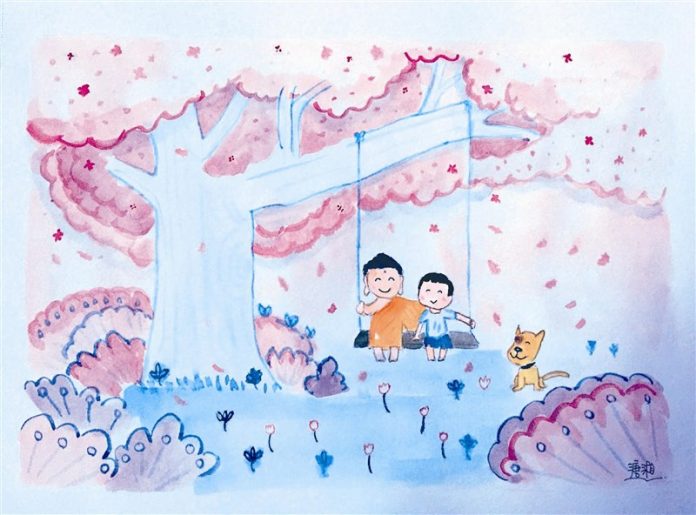 